Муниципальное бюджетное дошкольное образовательное учреждениеДетский сад «Ленок»Консультация для родителей на тему:«Какой спорт полезен для ребенка»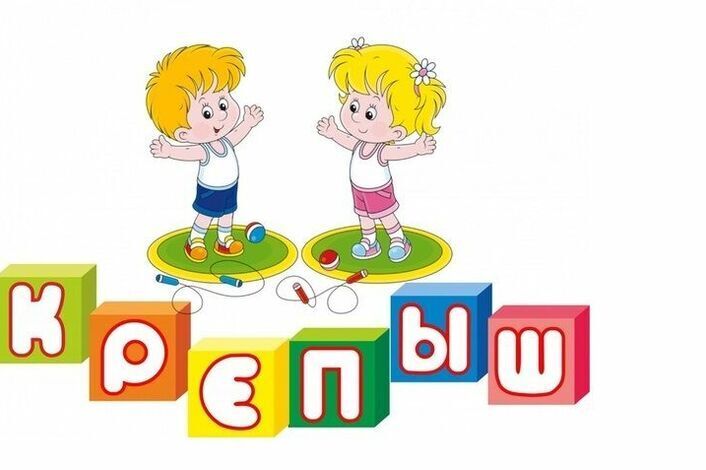 Подготовила воспитатель:Белоусова Я.В.Консультация для родителей. «Какой спорт полезен ребенку».Все родители хотят, чтобы дети росли здоровыми, а для этого надо заниматься спортом. Для детей до 6 лет речь должна идти об элементах спорта, которые могут стать основой для индивидуальной зарядки ребенка.Помните: организуя подвижное активное детство, вы избавляете своего драгоценного любимого ребенка от многих проблем с характером и со здоровьем.Спортивный образ жизни — это не только полноценное физическое развитие, это хорошая тренировка нервной системы и воспитание характера.Чтобы правильно выбрать вид спорта своему ребенку, достаточно учитывать несколько ключевых моментов:1. Рост и скорость.2. Вес ребенка.3. Медицинские противопоказания.4. Темперамент.5. Удаленность секции от домаДавайте теперь подробнее рассмотрим каждый из выше перечисленных факторов:Вес ребёнка.Наилучших результатов полные дети достигают в плавании, боевых искусствах, разновидностях легкой атлетики, и, самое главное – хоккее, где большой вес часто приветствуется. Для девочек с маленьким весом идеально подойдёт художественная гимнастика.Рост и скорость.Высокий рост приветствуется во многих командных видах спорта - в баскетболе, волейболе. Некоторые тренеры закрывают глаза даже на медлительность и среднюю координацию движений, если ребёнок высокого роста, так же смотрят на рост родителей, ведь гены никто не отменял. А вот в спортивной гимнастике приветствуются дети со средним ростом. Также важна скорость – единственное качество, которое невозможно развить, если нет заложенных в генах зачатков. Научно доказано, что увеличить скорость с помощью тренировок можно лишь на 10%. В хоккее и футболе она оценивается по жестким критериям. Поэтому не стоит медлительного ребенка заставлять заниматься популярными играми.Медицинские противопоказанияПросто необходимо проконсультируйтесь у врача перед началом занятий спортом. Вот краткий перечень заболеваний и патологических состояний, препятствующих допуску к занятиям спортом :1)Все острые и хронические заболевания в стадии обострения2)Особенности физического развития3)Нервно-психические заболевания4)Заболевания внутренних органов5) Хирургические заболевания6)Травмы и заболевания ЛОР-органов7)Травмы и заболевания глаз8)Заболевания половой сферы9)Инфекционные заболеванияМогут быть проблемы, которые невооруженным взглядом не увидишь. Хрупкие суставы, например или нарушения мозгового кровообращения. Поэтому это всё очень индивидуально и просто необходимо проконсультироваться с врачом прежде чем отдать ребёнка в ту или иную секциюНе секрет, что занятие спортом для ребенка – шанс вырасти не только крепким и здоровым, но и умным и разносторонне развитым человеком.Но какой вид спорта может увлечь именно вашего ребенка, какой окажется наиболее подходящим?Необходимо учитывать и темперамент ребенкаЧто же такое темперамент? Темпераментом называют врожденные особенности человека, которые определяют динамику протекания его психических процессов. Именно темперамент обуславливает реакции человека на внешние обстоятельства. Он в значительной мере формирует характер человека, его индивидуальность и является неким связующим звеном между организмом и познавательными процессами. Выделяют четыре простых типа темперамента: сангвинический, холерический, меланхолический и флегматический.Темперамент ребёнка определить довольно просто – достаточно получше к нему приглядеться. А многим и приглядываться не нужно – вы ведь и так знаете своё чадо «наизусть».Ребенок-МеланхоликРебенка-меланхолика узнать легко : это, пожалуй, самый неспортивный темперамент из всех четырех. Меланхолик очень не любит всяческие перемены и с трудом к ним приспосабливается. Играет в одни и те же игры, но зато глубоко их изучает.Какие виды спорта подходят для ребенка-меланхолика?Но подобрать вид спорта можно даже для меланхолика. Человек с таким темпераментом – уравновешенный и трезвомыслящий. Ему как никому другому подойдут виды спорта, в которых нужно целиться: это и стрельба, и метание диска.Ребенку-меланхолику могут очень понравиться танцы – это отличный шанс выразить себя.Ребенок-ХолерикХолерик – неуравновешенный, но сильный тип темперамента. Он быстро загорается, также быстро остывает, рутина ему очень надоедает. Часто раздражается.Ребенку-холерику всё надо. Он все время что-то делает, куда-то лезет, ничем долгое время не занимается, все разбрасывает, а споры с детьми предпочитает решать кулаками.Какие виды спорта подходят для ребенка-холерика?Ребенку-холерику спорт просто необходим : ему как никому другому нужно куда-то девать свою неуемную энергию! Однако ему необходим и контроль, поэтому обязателен мудрый наставник – тренер. К выбору тренера надо подойти особенно тщательно.Дети-холерики тяготеют к командным, энергичным и агрессивным видам спорта. Футбол, хоккей, теннис, волейбол, баскетбол, бокс и так далее – все это для него.Ребенок-ФлегматикСильный, уравновешенный, спокойный – вот характеристика темперамента флегматика.Ребенок-флегматик – это очень удобный ребенок : он хорошо спит, хорошо ест, хозяйственный, рассудительный.Однако он довольно медлителен и «на лету» знания не схватывает. Ему надо время, чтобы чему-то научиться, но если уж что-то выучит, то на совесть. Торопить его не следует, так как флегматик может потерять уверенность в себе.Какие виды спорта подходят для ребенка-флегматика?Флегматиков привлекают интеллектуальные виды спорта : бильярд, гольф, шашки, шахматы – здесь они могут проявить себя, продумывая комбинации ходов и рассчитывая силу удара.Еще одно качество флегматиков – выносливость – сослужит им хорошую службу, если они займутся бегом, роликовыми коньками, лыжами, велосипедной ездой, скейтбордом, плаванием и так далее.Обратите внимание на восточные единоборства: они неторопливы, полны философии - в общем, детям-флегматикам они подходят как ничто другое.Когда ребенка можно отдать в спортРодители должны знать, что сверх-интенсивные тренировки могут привести к ранней остановке роста ребенка.Ребенок развивается постепенно, поэтому родителям необходимо проявить разумную рациональность в выборе спортивной секции для своего малыша. Нельзя давать сразу чрезмерную физическую нагрузку, ведь спорт должен соответствовать возрасту ребенка. Давайте остановимся на этом вопросе более подробно.Легкой атлетикой-Иногда даже говорят, что Легкая атлетика – спорт, придуманный детьми. Дети с самого раннего возраста начинают бегать, прыгать. Это очень естественный вид спорта.Рекомендуется заниматься с 7 лет. Благодаря ей развивается грудная клетка, правильное дыхание, она способствует снабжению организма кислородом. Ребенок гибкий, ловкий, уравновешенный. Гармонично развиваются мышцы. У девочек становится красивая фигура, стройные длинные ноги.Футбол - Оптимальный возраст поступления в секцию - 7 -9 летвид спорта для детей, которые могут отлично управлять как правой, так и левой рукой и ногой (есть такие особенности). Левши даже лучше и быстрее реагируют, скорость реакции у них выше.Карате- ориентироваться лет на 5-6. Один из самых востребованных на сегодняшний день видов спорта среди детей. Еще бы! каратэ дает так много: волю, ловкость, стимулирует иммунитет, а кроме этого, делает психику ребенка более уравновешенной, укрепляет дух и, что очень важно, помогает преодолеть внутренние страхи.Плавание такой благодатный вид занятий, который подходит даже детям с 2-х месяцев (некоторые практикуют и от рождения, опираясь на то, что вода - родная среда обитания для недавно родившегося человечка). Но мы имеем в виду общедоступные нормы, на которые может ориентироваться большинство родителей (конечно, при участии специалистов). Ну а для секций подойдёт 6-7 лет.Катание на коньках рекомендуется для девочек и мальчиков с 6 лет. Развивает ловкость и равновесие, укрепляет мышцы ног и делает детей стройнее.Лыжный спорт - Заниматься им можно с 5- 6 лет, как девочкам, так и мальчикам. Но лучший возраст для начала занятий лыжным спортом — около 10-11 лет. Солнце, чистый зимний воздух сами по себе очень полезны. Занятия лыжами помогут ребенку быть увереннее в себе, закалиться. В упражнениях задействованы все мышцы тела.Дзюдо рекомендуется в основном мальчикам с 7 лет. Способствует гармоничному развитию всех мышц тела, прекрасно развивает правильное дыхание, дисциплину, умение владеть собой, веру в себя.Запрещается при заболеваниях позвоночника. Нежелательно для детей с чувствительной кожей, так как вполне вероятны многочисленные синяки из-за паденийГребля - рекомендуется девочкам и мальчикам с 13 лет. Хорошо воздействует на мышцы спины, ног, живота, рук, делает гибкими суставы. У девочек гармонично развивается грудь.Теннис — «односторонний» вид спорта. Нежелательно заниматься им до 12 лет, так как при этом одна сторона тела развивается больше, чем другая. Чтобы вторая часть тела не была недоразвитой, нужно заниматься специальными упражнениями для развития всех ее мышц, иначе возможен правосторонний сколиоз позвоночника. Учит ребенка расслабляться, делает гибкими суставы.Гимнастика - рекомендуется с 6 лет как мальчикам, так и девочкам. Не путайте этот вид спорта с домашней гимнастикой. Включает упражнения на полу и снарядах (бревно, брусья, конь, кольца, трамплин). Развивает гибкость и ловкость. Особенно рекомендуется девочкам: занятия дают им грацию, элегантность, уверенность жестов.Игры с мячом (волейбол, баскетбол) -рекомендуются мальчикам и девочкам с 9 лет. Они активизируют деятельность сердца и кровеносных сосудов. Лучше всего начать заниматься этими видами спорта с 10-15 лет. Все мышцы тела гармонично развиваются, особенно в длину. Фигура ребенка становится стройной, элегантной. Игры с мячом учат ловкости, быстроте реакции. Особенно рекомендуются низкорослым детям, так как благоприятно влияют на рост. Девочкам игры с мячом помогают улучшить фигуру: грудь будет красивой, плечи ровными, бедра стройными, щиколотки и икры изящными.На сегодня очень важную роль играетУдаленность секции от дома.Да, как ни странно, время, которое вы тратите на дорогу до секции, вполне можно считать ключевым моментом. Ведь от долгих поездок будете уставать, прежде всего, вы, а не ребенок. Вы еще не доедете до – такого недостижимого – пункта назначения, а уже будете ненавидеть спорт и все, что с ним связано. Помните: на поездку должно уходить не более 40-50 минут. В противном случае спорт не принесет ничего, кроме вреда. Ведь домашние задания – тоже важная штука, и когда прикажете ими заниматься?Спорт, как хороший воспитатель, должен развивать заложенные природой данные, а не ломать ихЗанимаясь в различных кружках и секциях, ребенок обретает не только интересное увлечение, но и верных друзейНе нужно ставить цель - воспитать олимпийского чемпиона, просто порадуйтесь вместе с ребенком его маленьким достижениям, похвалите его и тогда занятия доставят и вам и малышу огромное удовольствие.Лучше всего начинать занятия ещё дома, и тогда у ребенка уже будут определенные представления о безопасности, да и общее физическое состояние позволит без труда заниматься каким-либо видом спорта, не вызывая у ребенка неприятных ощущений от непосильной нагрузки.Не стоит расстраиваться, если вашему ребенку запрещены даже незначительные физические нагрузки. Ваш малыш прекрасно будет себя чувствовать в шахматной секции, где у него будут развиваться внимание, память, логическое мышление. А домашний детский спортивный комплекс поможет ребенку развиваться физически и укрепит его здоровье.Любовь к спорту следует прививать в раннем возрасте. Но не стоит также забывать и о том, что насильно ничего навязывать не следует. Когда ребенок сам сделает выбор, то тогда от спорта будет польза и удовольствие.Советы:* Просветите ребенка, какие вообще секции и виды спорта бывают. Узнайте, что есть поблизости от вашего дома и что интересного вообще имеется в вашем городе. Возможно, вы найдете что-то неординарное и очень интересное! А ваш рассказ о каком-то виде спорта может запросто увлечь ребенка.* Самое главное – не принуждайте, не ломайте, не насилуйте ребенка. Занятия по принуждению эффекта не дадут. Более того – они могут спровоцировать травмы, а оно вам надо? Пусть ребенок получает от спорта удовольствие!* Если ребенок выбирает вид спорта, не соответствующий его темпераменту – ничего страшного! Вдруг он действительно в нем преуспеет?* Прежде, чем ребенок выберет какой-то «свой» вид спорта, может потребоваться много времени. Пусть он позанимается немножко тем, немножко этим – предоставьте ему свободу выбора!* Не гонитесь за спортивными достижениями ребенка. Помните, что он занимается спортом, чтобы укрепить здоровье и найти друзей. Все остальное – вторично. : понимание, любовь и терпение.